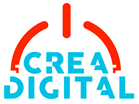 ANEXO B: FICHA DEL PROYECTODESARROLLO DE JUEGOS DE VIDEO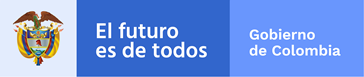 Documento de diseño del juego de video (Game Design Document)Documento de diseño del juego de video (Game Design Document)Desarrolle en este campo los siguientes elementos:Descripción de la estructura/mecánica del juego.Descripción de la narrativa del juego (escenarios y personajes: biblia, objetivos de los personajes principales, historia, etc.).Descripción de la interfaz en su estado ideal. Se pueden incluir presentaciones, dibujos, esquemas, planos, imágenes u otros elementos a juicio del participante.Descripción técnica del juego: descripción del sistema operativo y plataforma(s) donde podrá ser operado el juego, si el juego tiene soporte multiusuario e integraciones con redes sociales.Escenarios para la distribución del juego de video: markets, stores o directorios de descarga, acceso o instalación pertinentes en que estará disponible el juego de video.Extensión: máximo diez (10) páginas, texto e imágenes incluidas.Desarrolle en este campo los siguientes elementos:Descripción de la estructura/mecánica del juego.Descripción de la narrativa del juego (escenarios y personajes: biblia, objetivos de los personajes principales, historia, etc.).Descripción de la interfaz en su estado ideal. Se pueden incluir presentaciones, dibujos, esquemas, planos, imágenes u otros elementos a juicio del participante.Descripción técnica del juego: descripción del sistema operativo y plataforma(s) donde podrá ser operado el juego, si el juego tiene soporte multiusuario e integraciones con redes sociales.Escenarios para la distribución del juego de video: markets, stores o directorios de descarga, acceso o instalación pertinentes en que estará disponible el juego de video.Extensión: máximo diez (10) páginas, texto e imágenes incluidas.Propuesta técnica o plan de producciónPropuesta técnica o plan de producciónRealice una descripción concreta de las estrategias de producción que serán implementadas durante las diferentes fases de la producción. Deberán ser expuestos aspectos como flujo de trabajo, metas de producción, recursos artísticos, técnicos y tecnológicos, desde la perspectiva del productor ejecutivo, siendo coherentes con lo propuesto en el cronograma y el presupuesto.Extensión: máximo tres (3) páginas o 1.500 palabras.Realice una descripción concreta de las estrategias de producción que serán implementadas durante las diferentes fases de la producción. Deberán ser expuestos aspectos como flujo de trabajo, metas de producción, recursos artísticos, técnicos y tecnológicos, desde la perspectiva del productor ejecutivo, siendo coherentes con lo propuesto en el cronograma y el presupuesto.Extensión: máximo tres (3) páginas o 1.500 palabras.Soportes de avance o tracción (opcional)Soportes de avance o tracción (opcional)En caso de que el prototipo del juego de video haya sido puesto a prueba, mencionar soportes de avance o tracción obtenidos que ayuden a validar las hipótesis sobre su viabilidad, novedad, necesidad. (Por ejemplo: encuestas o comentarios de los usuarios de la versión “alfa” o versión inicial del juego de video, o cualquier otro método que haya sido usado para probar su funcionalidad). En todo caso el producto tiene que ser inédito.Extensión: máximo tres (3) páginas o 1.500 palabras.En caso de que el prototipo del juego de video haya sido puesto a prueba, mencionar soportes de avance o tracción obtenidos que ayuden a validar las hipótesis sobre su viabilidad, novedad, necesidad. (Por ejemplo: encuestas o comentarios de los usuarios de la versión “alfa” o versión inicial del juego de video, o cualquier otro método que haya sido usado para probar su funcionalidad). En todo caso el producto tiene que ser inédito.Extensión: máximo tres (3) páginas o 1.500 palabras.Recuerde que esta ficha (anexo) hace parte de la documentación requerida para el jurado; tenga en cuenta que es necesario presentar los demás documentos en su totalidad (piloto, cronograma y presupuesto) y no hacerlo constituye causal de rechazo.Recuerde que esta ficha (anexo) hace parte de la documentación requerida para el jurado; tenga en cuenta que es necesario presentar los demás documentos en su totalidad (piloto, cronograma y presupuesto) y no hacerlo constituye causal de rechazo.